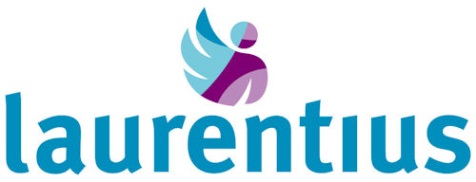 Programma Leadership development training “Visie & klantgericht leidinggeven”Doelgroep: Medisch managers, afdelingsmanagers en teamleiders Maart  - april 2017Dag 1: Brein en Visie9.00 – 9.15: Inloop en koffie9.15 – 10.45: Introductie brein, visie en missie10.45 – 11.00: Pauze11.00 – 12.30: Brein en visie: de basisprincipes12.30 – 13.30: Lunchpauze13.30 – 15.00: Visie ontwikkeling stappenplan I 15.00 – 15.15: Pauze 15.15 – 15.30: Visie ontwikkeling en afronding stappenplan II Dag 2: Van visie naar missie9.00 – 9.15: Inloop en koffie 9.15 – 10.45: Van visie naar missie: de basisprincipes en het eerste ontwerp10.45 – 11.00: Pauze11.00 – 12.30: Missie ontwerp definitieve versie12.30 – 13.30: Lunchpauze13.30 – 13.45: kennismaking: Wat heb jij al gedaan om klantgerichtheid te ontwikkelen en borgen en wat wil je leren?13.45 – 14.45: Klantgerichtheid ontwikkelen met 6 sleutels14.45 – 15.00: Pauze15.00 – 15.30: Het meest mensgerichte ziekenhuis: interactieve presentatie waarbij J.W. Nugteren zijn ervaringen deelt over het ontwikkelen van klantgerichtheid15.30 – 16.00: Aan de slag met je eigen afdeling. Een plan maken.16.00 – 16.30: Presenteren plannen en goede voornemens16.30:               Afsluiting en evaluatie